Publicado en Madrid el 25/02/2020 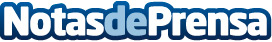 Compliance y soft skills, protagonistas de la formación corporativaLa encuesta anual de Gamelearn ofrece indicadores sobre las tendencias de capacitación. La inversión en formación media se sitúa en 1000 € por empleado al año. El tiempo dedicado a esta capacitación suele rondar las 40 horas anuales por personaDatos de contacto:César MartínGamelearn.com627524218Nota de prensa publicada en: https://www.notasdeprensa.es/compliance-y-soft-skills-protagonistas-de-la Categorias: Nacional Emprendedores E-Commerce Recursos humanos http://www.notasdeprensa.es